RESPONDENT INFORMATION FORM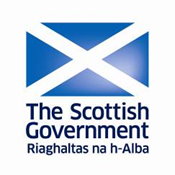 United Nations Convention on the Rights of Persons with Disabilities (UNCRPD)Consultation on the Scottish Government’s Draft Delivery Plan 2016-2020Please Note this form must be returned with your response to ensure that we handle your response appropriately1. Name/OrganisationOrganisation Name (if applicable)Title  	Mr    Ms    Mrs 	   Miss    Dr 	       (Please tick as appropriate)SurnameForename2. Postal Address3. Permissions  - I am responding as…CONSULTATION QUESTIONSThe questions below cover the outcomes, commitments, themes and next steps set out in the delivery plan. You can respond to these questions online at the consultation webpage. Or you can complete this questionnaire and email or post it to Cathy Hewit. Please let Cathy know if you would like to respond to the consultation in an alternative format (email: catherine.hewit@scotland.gsi.gov.uk, tel: 0300 244 4000). Further details about the consultation are on p3 of the delivery plan.OutcomesSection 2 of the delivery plan sets out four outcomes the Scottish Government and its partners are working towards. The outcomes are:Equal and inclusive access to the physical and cultural environment, transport and suitable, affordable housing. Equal and inclusive access to healthcare provision and support for independent living, with control over the best use of resources, including support for disabled children.  Equal and inclusive access to education, paid employment and an appropriate income and support whether in or out of work.Equal and inclusive access to the justice system without fear of being unfairly judged or punished, and with protection of personal and private rights.Q1: 	Do you agree or disagree that together these four outcomes cover the key areas of life the Scottish Government and its partners must focus on to achieve the rights of disabled people? Q2: 	Please comment here on your response above, or if you have any other comments on the outcomesCommitmentsThe following section invites your comments on the commitments the Scottish Government is making to help achieve the four outcomes. There are a lot to consider and there is no requirement for you to provide an opinion on all of them if you do not wish to.Q3: 	Do you agree or disagree that the commitments (1-16) described at Section 2.1 of the delivery plan will help the Scottish Government make progress towards outcome 1?Q4: 	If you would like to make specific comments on any of the commitments intended to contribute to achieving outcome 1, please do so here. If not please skip to next question. (Please refer to Section 2.1 for fuller descriptions of the commitments)Q5:	 Are there any additional commitments and/or ways that you would strengthen the outcome 1 commitments that you have not already mentioned in any comments above? Q6: 	Do you agree or disagree that the commitments (17-35) described at Section 2.2 of the delivery plan will help the Scottish Government make progress towards outcome 2?Q7: If you would like to make specific comments on any of the commitments intended to contribute to achieving outcome 2, please do so here. If not please skip to next question. (Please refer to Section 2.2 for fuller descriptions of the commitments)Q8: 	Are there any additional commitments and/or ways that you would improve the outcome 2 commitments that you have not already mentioned in your answers above? Q9: 	Do you agree or disagree that the commitments (36-48) described at Section 2.3 of the delivery plan will help the Scottish Government make progress towards outcome 3?Q10: 	If you would like to make specific comments on any of the commitments intended to contribute to achieving outcome 3, please do so here. If not please skip to next question. (Please refer to Section 2.3 for fuller descriptions of the commitments)Q11: 	Are there any additional commitments and/or ways that you would strengthen the outcome 3 commitments that you have not already mentioned in your answers above? Q12:	 Do you agree or disagree that the commitments (49-54) described at Section 2.4 of the delivery plan will help the Scottish Government make progress towards outcome 4?Q13: 	If you would like to make specific comments on any of the commitments intended to contribute to achieving outcome 4, please do so here. If not please skip to next question. (Please refer to Section 2.4 for fuller descriptions of the commitments)Q14: 	Are there any additional commitments and/or ways that you would improve the outcome 4 commitments that you have not already mentioned in your answers above? Themes Section 3 of the delivery plan outlines three ‘cross-cutting’ themes – which are ways of working – and which will underpin all that we do to deliver each of the outcomes. The themes are:- •	Disabled people are empowered to participate fully•	Communication is accessible and inclusive of all•	The barriers facing disabled people are known, understood and 	addressedQ15: 	Do you agree or disagree that these are the most important themes that the Scottish Government needs to build in to the way it works across all activity to achieve the rights of disabled people? Q16: 	Please comment here on your response above, or if you have any further comments on the themesNext steps and any further commentsQ17: 	Section 5 of the delivery plan details the next steps for the Scottish Government’s approach to making the UNCRPD a reality for disabled people in Scotland. Do you have any comments on this section, or anything additional you would like to see added here?Q18: Are there any other comments you would like to make on the overall delivery plan, to inform its further development and implementation?Thank you very much for your responsePostcode           Phone      Email      IndividualIndividualIndividualIndividualIndividualIndividual/Group/OrganisationGroup/OrganisationGroup/OrganisationGroup/OrganisationGroup/OrganisationGroup/OrganisationPlease tick as appropriatePlease tick as appropriatePlease tick as appropriatePlease tick as appropriatePlease tick as appropriatePlease tick as appropriatePlease tick as appropriatePlease tick as appropriate(a)Do you agree to your response being made available to the public (in Scottish Government library and/or on the Scottish Government web site)?Please tick as appropriate
 Yes    No	Do you agree to your response being made available to the public (in Scottish Government library and/or on the Scottish Government web site)?Please tick as appropriate
 Yes    No	Do you agree to your response being made available to the public (in Scottish Government library and/or on the Scottish Government web site)?Please tick as appropriate
 Yes    No	Do you agree to your response being made available to the public (in Scottish Government library and/or on the Scottish Government web site)?Please tick as appropriate
 Yes    No	Do you agree to your response being made available to the public (in Scottish Government library and/or on the Scottish Government web site)?Please tick as appropriate
 Yes    No	Do you agree to your response being made available to the public (in Scottish Government library and/or on the Scottish Government web site)?Please tick as appropriate
 Yes    No	Do you agree to your response being made available to the public (in Scottish Government library and/or on the Scottish Government web site)?Please tick as appropriate
 Yes    No	Do you agree to your response being made available to the public (in Scottish Government library and/or on the Scottish Government web site)?Please tick as appropriate
 Yes    No	Do you agree to your response being made available to the public (in Scottish Government library and/or on the Scottish Government web site)?Please tick as appropriate
 Yes    No	(c)The name and address of your organisation will be made available to the public (in the Scottish Government library and/or on the Scottish Government web site).The name and address of your organisation will be made available to the public (in the Scottish Government library and/or on the Scottish Government web site).The name and address of your organisation will be made available to the public (in the Scottish Government library and/or on the Scottish Government web site).The name and address of your organisation will be made available to the public (in the Scottish Government library and/or on the Scottish Government web site).The name and address of your organisation will be made available to the public (in the Scottish Government library and/or on the Scottish Government web site).The name and address of your organisation will be made available to the public (in the Scottish Government library and/or on the Scottish Government web site).The name and address of your organisation will be made available to the public (in the Scottish Government library and/or on the Scottish Government web site).The name and address of your organisation will be made available to the public (in the Scottish Government library and/or on the Scottish Government web site).(b)Where confidentiality is not requested, we will make your responses available to the public on the following basisWhere confidentiality is not requested, we will make your responses available to the public on the following basisWhere confidentiality is not requested, we will make your responses available to the public on the following basisWhere confidentiality is not requested, we will make your responses available to the public on the following basisWhere confidentiality is not requested, we will make your responses available to the public on the following basisWhere confidentiality is not requested, we will make your responses available to the public on the following basisWhere confidentiality is not requested, we will make your responses available to the public on the following basisWhere confidentiality is not requested, we will make your responses available to the public on the following basisWhere confidentiality is not requested, we will make your responses available to the public on the following basisAre you content for your response to be made available?Are you content for your response to be made available?Are you content for your response to be made available?Are you content for your response to be made available?Are you content for your response to be made available?Are you content for your response to be made available?Are you content for your response to be made available?Are you content for your response to be made available?Please tick ONE of the following boxesPlease tick ONE of the following boxesPlease tick ONE of the following boxesPlease tick ONE of the following boxesPlease tick ONE of the following boxesPlease tick ONE of the following boxesPlease tick ONE of the following boxesPlease tick ONE of the following boxesPlease tick ONE of the following boxesPlease tick as appropriate
 Yes    NoPlease tick as appropriate
 Yes    NoPlease tick as appropriate
 Yes    NoPlease tick as appropriate
 Yes    NoPlease tick as appropriate
 Yes    NoPlease tick as appropriate
 Yes    NoPlease tick as appropriate
 Yes    NoPlease tick as appropriate
 Yes    NoYes, make my response, name and address all availableYes, make my response, name and address all availableYes, make my response, name and address all availableYes, make my response, name and address all availableYes, make my response, name and address all availableYes, make my response, name and address all availableYes, make my response, name and address all availableororYes, make my response available, but not my name and addressYes, make my response available, but not my name and addressYes, make my response available, but not my name and addressYes, make my response available, but not my name and addressYes, make my response available, but not my name and addressYes, make my response available, but not my name and addressYes, make my response available, but not my name and addressororYes, make my response and name available, but not my addressYes, make my response and name available, but not my addressYes, make my response and name available, but not my addressYes, make my response and name available, but not my addressYes, make my response and name available, but not my addressYes, make my response and name available, but not my addressYes, make my response and name available, but not my address(d)We will share your response internally with other Scottish Government policy teams who may be addressing the issues you discuss. They may wish to contact you again in the future, but we require your permission to do so. Are you content for Scottish Government to contact you again in relation to this consultation exercise?Please tick as appropriate		  Yes		NoWe will share your response internally with other Scottish Government policy teams who may be addressing the issues you discuss. They may wish to contact you again in the future, but we require your permission to do so. Are you content for Scottish Government to contact you again in relation to this consultation exercise?Please tick as appropriate		  Yes		NoWe will share your response internally with other Scottish Government policy teams who may be addressing the issues you discuss. They may wish to contact you again in the future, but we require your permission to do so. Are you content for Scottish Government to contact you again in relation to this consultation exercise?Please tick as appropriate		  Yes		NoWe will share your response internally with other Scottish Government policy teams who may be addressing the issues you discuss. They may wish to contact you again in the future, but we require your permission to do so. Are you content for Scottish Government to contact you again in relation to this consultation exercise?Please tick as appropriate		  Yes		NoWe will share your response internally with other Scottish Government policy teams who may be addressing the issues you discuss. They may wish to contact you again in the future, but we require your permission to do so. Are you content for Scottish Government to contact you again in relation to this consultation exercise?Please tick as appropriate		  Yes		NoWe will share your response internally with other Scottish Government policy teams who may be addressing the issues you discuss. They may wish to contact you again in the future, but we require your permission to do so. Are you content for Scottish Government to contact you again in relation to this consultation exercise?Please tick as appropriate		  Yes		NoWe will share your response internally with other Scottish Government policy teams who may be addressing the issues you discuss. They may wish to contact you again in the future, but we require your permission to do so. Are you content for Scottish Government to contact you again in relation to this consultation exercise?Please tick as appropriate		  Yes		NoWe will share your response internally with other Scottish Government policy teams who may be addressing the issues you discuss. They may wish to contact you again in the future, but we require your permission to do so. Are you content for Scottish Government to contact you again in relation to this consultation exercise?Please tick as appropriate		  Yes		NoWe will share your response internally with other Scottish Government policy teams who may be addressing the issues you discuss. They may wish to contact you again in the future, but we require your permission to do so. Are you content for Scottish Government to contact you again in relation to this consultation exercise?Please tick as appropriate		  Yes		NoWe will share your response internally with other Scottish Government policy teams who may be addressing the issues you discuss. They may wish to contact you again in the future, but we require your permission to do so. Are you content for Scottish Government to contact you again in relation to this consultation exercise?Please tick as appropriate		  Yes		NoWe will share your response internally with other Scottish Government policy teams who may be addressing the issues you discuss. They may wish to contact you again in the future, but we require your permission to do so. Are you content for Scottish Government to contact you again in relation to this consultation exercise?Please tick as appropriate		  Yes		NoWe will share your response internally with other Scottish Government policy teams who may be addressing the issues you discuss. They may wish to contact you again in the future, but we require your permission to do so. Are you content for Scottish Government to contact you again in relation to this consultation exercise?Please tick as appropriate		  Yes		NoWe will share your response internally with other Scottish Government policy teams who may be addressing the issues you discuss. They may wish to contact you again in the future, but we require your permission to do so. Are you content for Scottish Government to contact you again in relation to this consultation exercise?Please tick as appropriate		  Yes		NoWe will share your response internally with other Scottish Government policy teams who may be addressing the issues you discuss. They may wish to contact you again in the future, but we require your permission to do so. Are you content for Scottish Government to contact you again in relation to this consultation exercise?Please tick as appropriate		  Yes		NoWe will share your response internally with other Scottish Government policy teams who may be addressing the issues you discuss. They may wish to contact you again in the future, but we require your permission to do so. Are you content for Scottish Government to contact you again in relation to this consultation exercise?Please tick as appropriate		  Yes		NoWe will share your response internally with other Scottish Government policy teams who may be addressing the issues you discuss. They may wish to contact you again in the future, but we require your permission to do so. Are you content for Scottish Government to contact you again in relation to this consultation exercise?Please tick as appropriate		  Yes		NoWe will share your response internally with other Scottish Government policy teams who may be addressing the issues you discuss. They may wish to contact you again in the future, but we require your permission to do so. Are you content for Scottish Government to contact you again in relation to this consultation exercise?Please tick as appropriate		  Yes		NoWe will share your response internally with other Scottish Government policy teams who may be addressing the issues you discuss. They may wish to contact you again in the future, but we require your permission to do so. Are you content for Scottish Government to contact you again in relation to this consultation exercise?Please tick as appropriate		  Yes		NoWe will share your response internally with other Scottish Government policy teams who may be addressing the issues you discuss. They may wish to contact you again in the future, but we require your permission to do so. Are you content for Scottish Government to contact you again in relation to this consultation exercise?Please tick as appropriate		  Yes		NoAgree 	Disagree Neither agree nor disagree  Outcome 1 - Equal and inclusive access to the physical and cultural environment, transport and suitable, affordable housingAgree 	Disagree Neither agree nor disagree  Commitment (Outcome 1)CommentTransport accessibilityDesign for AgeingRaising awareness of accessible designHomes which are more accessibleAccessible housingA new help guide aimed at boosting accessible designA new help guide to assist tourism businessesA new help guide setting out key accessibility hints and tipsAccess statement online tool builderWidening access and increasing opportunities for disabled people to engage in culture, heritage and the artsRecording and reporting of workforce diversity informationImproving access to the historic environment and collections relating to the historic environment Disability Inclusion in SportAction plan to promote disabled people’s participation in sport and physical activitySportscotland investmentsOne Scotland awareness raising campaignOutcome 2 - Equal and inclusive access to healthcare provision and support for independent living, with control over the best use of resources and support for disabled childrenAgree 	Disagree Neither agree nor disagree  Commitment (Outcome 2)CommentHealth Inequalities of people with learning disabilities data collectionAdvocacyThe New framework for Hearing the Citizen VoiceRoutes to Inclusion – ‘Engaging disabled people and their organisations’Allied Health Professionals and Independent Living – delivery planNHS - 2 year internship for disabled graduates in partnership with NHSScotland and Glasgow Centre for Inclusive Living Equality AcademyNHS Scotland Learning Disability Employment ProgrammeDisability Inclusion Promotional CampaignMeasure compliance of NHS Boards on embracing equality diversity and human rights in the NHS in ScotlandChild Rights and Wellbeing Impact Assessment (CRWIA) for all policy development affecting childrenFund for projects to support disabled children and their familiesInformation HubTransitions Test of Change ProjectChild Internet Safety stakeholder groupReview of inclusion of people with learning disabilities or autistic spectrum disorders under the Mental Health (Care and Treatment) (Scotland) Act 2003.Consult on Scottish Law Commission’s review of the Adults with Incapacity Act and thereafter carry out a scoping exercise in relation to a wider review of the Adults with Incapacity legislation.Review of policies on guardianship and consider circumstances in which supported decision making can be promotedAn integrated children’s rights and equalities impact assessment for the Scottish Children’s Reporter AdministrationEnhanced learning and development framework for foster carersOutcome 3 - Equal and inclusive access to education, employment and an appropriate income whether in or out of workAgree 	Disagree Neither agree nor disagree  Commitment (Outcome 3)CommentContinued commitment to implement additional support for learningAnti-Bullying –respectme and review and refresh of the ‘National Approach to Anti-bullying for Scotland's Children and Young’Overarching commitment from Fair Work DirectorateInvestment in Developing the Young Workforce and further investment to support young people with barriers to employment including disabilitySupported Employment ModelSupported BusinessesEstablishment of a Fair Work ConventionDisability Employment Services in ScotlandEnsuring flexible and integrated support is put in place to support individuals with particular needs, including disabled people into work Abolish fees for employment tribunals and consultation re barriers that disabled people face when raising a claim at an Employment TribunalDisability Benefits Advocacy SupportFuture reform of local taxation will take into account the particular needs expressed by disabled peopleEstablishment of a social security system that treats people with dignity and respect during their time applying for, being assessed and receiving disability benefits.Outcome 4 - Equal and inclusive access to the justice system without fear of being unfairly judged or punished, and with protection of personal and private rightsAgree 	Disagree Neither agree nor disagree  Commitment (Outcome 4)CommentReview of legal aid contributions for disabled peopleEncourage reporting of hate crimes against disabled peopleAccessible informationAccessibility of sites and servicesDevelop and deliver a ‘pilot’ improvement project focusing on preventing and removing disability hate crime from societyEngage with DPOs to explore extent of violence against disabled women and girls, in the context of our ambitions under Equally SafeAgree 	Disagree Neither agree nor disagree  